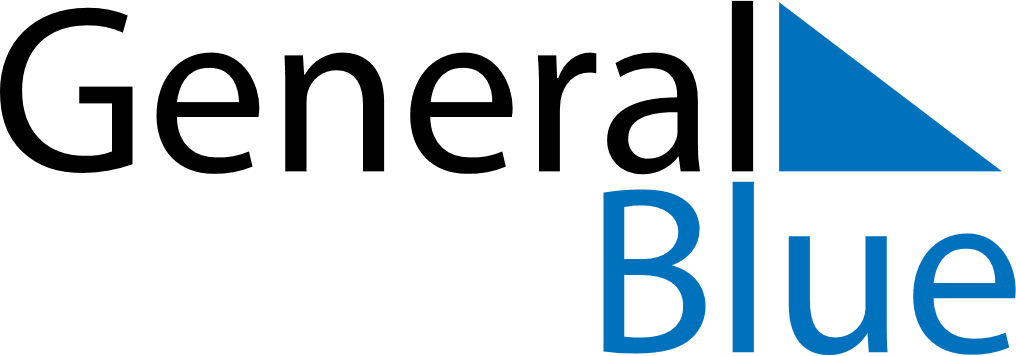 July 2030July 2030July 2030July 2030GuamGuamGuamSundayMondayTuesdayWednesdayThursdayFridayFridaySaturday1234556Independence Day789101112121314151617181919202122232425262627Liberation Day28293031